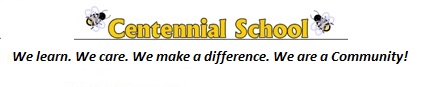 Meeting: PSSC	Date: February 12th 2018MinutesIntroductionsAttending:	Shannon Singer, Kathy O’Connor, Lisa MacPherson, Ashley Dobbin, Rob Fowler, Bernie RegenbogeRegrets:	Edris BernardCall to orderMoved: Shannon SingerSeconded: Kathy O’ConnorApproval of MinutesMoved: Shannon SingerSeconded: Kathy O’ConnorStanding ItemsPrincipal’s Report: Ashley presented the monthly report. Attached.New BusinessSIP Update: Positive Learning EnvironmentChoices- Each day there are 2 activities happening. Students are identified to attend the activities and good role models are selected to join as well.Goal # 2 Attendance:  By June 2020, 70% of students will arrive on time and attend school on a regular basisData for 2016-2017 reflects perfect attendance Data for 2017-2018 reflects regular attendance. Students who do not miss more than 2 days per month.Positive Learning EnvironmentCalendar forthcoming in MarchLiteracy Goal #2: Reading:  By June 2020, 80% of students in grades K-5 will score three or above in reading (independent) on the elementary report card in the second and third term. This goal will measure students on PLPs in accordance with their individual goals.Policy 409 Update- Rob Fowler (DEC Chair) and Bernie RegenbogenProposal for new school to be built in the North End Community to replace Centennial and HWSF. Public presentation this evening and 2 subsequent meetings. Tours of Seaside Park available. Positive feedback was provided from all committee members. Everyone liked that if a new school were not built that existing schools would remain open.Items carried forward to the next meeting:Our School survey resultsNext Meeting: March 20th 2018Students will have access to engaging activities as an alternative to noon recess. OctoberTeachersEAs2016-20172016-20172016-20172016-20172016-20172016-20172016-20172016-20172016-20172016-20172016-2017 GradeSeptOctNovDecJanFebMarAprMayJunK55%36%23%23%28%38%33%43%39%154%50%28%26%29%29%24%21%27%224%38%37%21%32%32%29%31%31%376%58%61%61%56%55%35%50%58%445%45%41%29%32%32%31%42%31%567%63%50%65%50%37%45%62%55%School54%47%39%36%37%37%32%42%40%2017-20182017-20182017-20182017-20182017-20182017-20182017-20182017-20182017-20182017-20182017-2018GradeSeptOctNovDecJanFebMarAprMayJunK95%68%71%73%61%196%76%72%90%63%295%90%75%52%47%393%85%78%78%73%498%93%83%67%74%5100%81%76%71%62%School96%82%76%73%64%StrategiesTimelineLeadSend a yearly calendar with important events to parentsEach SeptemberMonthPrincipalStudents will have access to engaging activities as an alternative to noon recess. OctoberTeachersEAsTeacher will enhance student motivation by implementing periodic reading incentives and celebrations.  Examples: Author celebrationPublications to share with classes/reading buddiesSchool wide race to reading 100 books in each class (February 2018). Once every class in the school achieves the goal each student will receive a rewardNovember 30February 28April 30Literacy Team & Teachers